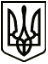 МЕНСЬКА МІСЬКА РАДАРОЗПОРЯДЖЕННЯ 10 січня 2022 року	м. Мена	№ 04Про скликання виконкому	Керуючись ст. ст. 42,53 Закону України «Про місцеве самоврядування в Україні», Регламентом роботи виконавчого комітету Менської міської ради, враховуючи орієнтовний план роботи виконавчого комітету Менської міської ради:	1. Скликати чергове засідання  виконавчого комітету Менської міської ради 28 січня 2022 року о 10-00 год.,  	Основні питання, що виносяться на розгляд: 	1) Про виконання бюджету Менської міської територіальної громади за 2021 рік. Доповідає Нерослик Алла Петрівна, начальник Фінансового управління Менської міської ради.	2) Про фінансовий план КП «Менакомунпослуга»  Менської міської ради на 2022 рік.Доповідає Минець Роман Вікторович, директор КП «Менакомунпослуга» Менської міської ради.	3) Про фінансовий план КП «Архітектурно-планувальний центр» Менської міської ради на 2022  рік.Доповідає Квашук Валерій Анатолійович, директор КП «Архітектурно-планувальний центр» Менської міської ради.	4) Про фінансовий план КНП «Менська міська лікарня» Менської міської ради на 2022 рік.Доповідає Разнован Григорій Іванович, директор КНП «Менська міська лікарня» Менської міської ради 	5) Про фінансовий план КНП «Менський центр ПМСД»  Менської міської ради на 2022 рік.Доповідає Корнієнко Наталія Іванівна, директор КНП «Менський центр ПМСД».	На розгляд також винести і інші питання в межах повноважень, з урахуванням поданих звернень, включивши їх до проєкту порядку денного засідання виконавчого комітету. 	2. Заступникам міського голови, старостам, начальникам та спеціалістам відділів та управлінь Менської міської ради, керівникам комунальних підприємств, установ, закладів, з метою включення до порядку денного інших питань, необхідних до розгляду на засіданні виконкому, підготувати та подати в установленому порядку погоджені проєкти рішень.  	3. Засідання провести в конференц-залі Менської міської ради (приміщення по вул. Героїв АТО, № 6 в м. Мена) з додатковими обмежувальними заходами (забезпечення учасників засобами індивідуального захисту, а також дотримання відповідних санітарних та протиепідемічних заходів).Міський голова	Геннадій ПРИМАКОВ